МУНИЦИПАЛЬНОЕ БЮДЖЕТНОЕ ДОШКОЛЬНОЕ ОБРАЗОВАТЕЛЬНОЕ УЧРЕЖДЕНИЕ «ДЕТСКИЙ САД № 9».Физкультурное развлечение во второй младшей группе на тему: «Будь здоров, Мишутка».                                                                                       Воспитатели:Караблина Н.В.                                                                                        Капленко Т.Г.с. Новоблагодарное 2017г.Физкультурное развлечение «Будь здоров, Мишутка!» в младшей группеЦель: Формировать у детей представления о здоровом образе жизни.Задачи:-Дать представления о том, что утренняя зарядка, игры, физкультурные упражнения, вызывают хорошее настроение; с помощью сна восстанавливаются силы.-Закреплять представления о пользе умывания.-Закреплять представления о частях тела, учить правильно их называть и показывать.-Упражнять в разных видах движений: ходьбе обычной, ходьбе змейкой, перешагивании через препятствия, прыжках на 2-х ногах, беге по прямой.-Способствовать воспитанию доброжелательных отношений между детьми в ходе развлечения.Материалы и оборудование: искусственные деревья– 4-5штук, дощечка, «брёвнышки» - 4 штуки, обручи – 4 штуки; снежинка – «письмо», персонаж медведь, игровой набор «Аптечка», муляжи овощей и фруктов.Ход занятияДети входят в зал и садятся на стульчики.Воспитатель: Ребята, посмотрите, какая красивая снежинка влетела к нам в окно. Эта снежинка не простая, это – письмо. Посмотрите, от кого оно? (На обратной стороне снежинки – картинка медвежонка). Правильно, от Мишутки. Давайте прочитаем письмо от Мишутки. «Дорогие ребята! Приглашаю вас в гости в наш красивый зимний лес. Буду очень ждать. Мишутка». Воспитатель: Пойдём к Мишутке в гости? (Да).Тогда не зевай и не ленись, друг за другом становись! Ребята, а ведь на улице зима, значит, холодно, ветрено, кругом снежные сугробы лежат. А мы с вами в рубашки и платья одеты. Что надо сделать, чтоб не замёрзнуть? Правильно, чтоб не замёрзнуть в пути и потом не заболеть, надо надеть тёплую одежду.Имитация одевания.Вот теперь мы готовы отправиться в далёкий путь.Вышли мы на улицу,Снегу намело,И от снега белогоСтало всем светло –Ходьба обычная.Мы шагаем по сугробам,По сугробам крутолобым.Поднимай повыше ногу,Проложи себе дорогу –Ходьба, высоко поднимая колени, руки на поясе.Вот лопатки мы возьмёмДа и снег весь разгребём.Раз и два, раз и два,Да и снег весь разгребём –Ходьба в наклоне, имитируя руками уборку снега.Рыхлую дорожку надо сделать плотной, притоптать её.Протопаем дорожкуК Мишкину порожку,Топ-топ-топ, топ-топ-топ,К Мишкину порожку –Ходьба с притопами.Холодно на улице –Стали замерзать.Нужно поскорееВсем нам побежать –Бег обычный друг за другом.Воспитатель: Вот и добрались до леса, а здесь прямо на опушке –мишуткина избушка. Давайте постучим. (Стучат кулачком одной руки о ладошку другой руки и говорят: «Тук-тук-тук!»). Не слышит Мишутка. Давайте громко похлопаем (хлопают в ладоши), а сейчас громко потопаем (топают).Из избушки выходит Мишутка с перевязанным горлом и говорит:Мишутка: Э-э-э, кто тут громко так стучит? Кто тут сильно так шумит?Воспитатель: Здравствуй, Мишутка! Мы получили от тебя письмо, и пришли в гости. Хотим с тобой поиграть, повеселиться, подружиться.Мишутка: Нет, я не могу, я заболел. Апчхи!Воспитатель: Мишутка совсем больной, невесёлый, не хочет с нами играть. Что же делать, ребята? (Ответы детей). Надо его полечить. Ну-ка, Мишутка, где у тебя тут аптечка? (Достают аптечку и с помощью детей проводят манипуляции: меряют температуру, дают лекарство, делают укол). Ну вот, Мишутка, теперь ты, кажется здоров!Мишутка:  Спасибо, ребята, что вы меня вылечили!Воспитатель: Ребята, а давайте научим Мишутку не болеть и всегда быть здоровым, бодрым и весёлым.А скажи-ка, Мишка, нам,Чем ты занят по утрам?Мишутка:  Я, ребята, долго сплю,До полудня я храплю!Воспитатель: Ой, Мишутка, это же неправильно, это вредно.Утром надо не валяться,А зарядкой заниматься.Мишутка:  А что такое зарядка, я не знаю, я её боюсь!Воспитатель: Ребята, научим Мишутку делать зарядку?Ничего не бойся, Мишка,Ты ж медведь, а не зайчишка.Рядом с нами ты вставай,Всё за нами повторяй!(Дети и медведь становятся в круг).Зимой в лесу много снега. Из снега можно слепить круглые гладкие снежки. Давайте слепим (дети выполняют действия в соответствии с текстом).Раз, два, три, четыреВместе мы снежок лепилиКруглый, крепкий, очень гладкийИ совсем совсем не сладкийРаз – подбросимДва – поймаемТри – уроним и сломаем.А теперь научим Мишутку делать зарядку со снежками.Комплекс общеразвивающих упражнений со снежками.1.«Вверх снежки мы поднимаем,А потом их опускаем»Раз и два, раз и два,Поднимаем, опускаем -И. п. Ноги врозь, руки внизу;1 - поднять руки вверх;2 - опустить руки; повторить 3-4 раза2. «Спрятали и показали»Раз и два, раз и два,Спрятали и показали.И. п. ноги врозь, руки за спину;1 - Вытянуть вперёд левую руку,2 - спрятать за спину;3 - вытянуть вперёд правую руку,4 - спрятать за спину; повторить 4-6 раз3. «Положим и возьмём»Сели, встали, сели, встали,Со снежками поиграли.И. п. ноги врозь, руки внизу;1 – присесть, коснуться руками пола – «положили снежки»2 – и. п.3 – присесть, коснуться руками пола – «взяли снежки»4 – и. п. повторить 3-4 раза4. «Прыжки вокруг снежков»Будем дальше мы играть,Будем прыгать и скакать -Прыжки на 2-х ногах вокруг снежковв чередовании с ходьбой на месте -На месте пошагаем,Снежки не задеваем -2 раза по 8-10 прыжков.5. «Бросим далеко» - имитация бросания снежков вдаль –Дальше мы играемИ снежки бросаем.Воспитатель: Вот такую весёлую зарядку, Мишутка, ты можешь делать каждый день. Посмотрите, ребята, Мишутка, и в самом деле взбодрился, стал веселее и хочет ещё чему-нибудь научиться, чтобы быть здоровым. Будем дальше его учить?Чтобы быть здоровым,Надо закаляться.Каждый день водой холоднойНадо умываться!Ребята, покажем Мишутке нашу «Умывалочку». Сначала закатаем рукава.Под текст стихотворения дети выполняют имитационные движения.Будем, будем закаляться,Водой холодной умываться – хлопки в ладоши.Кран, откройся,Нос умойся.Мойтесь сразу,Оба глаза.Мойтесь, ушки,Мойся, шейка,Мойся, мойся хорошенько.Мойся, мойся, умывайся, - «мыть» лицо движениями сверху внизЗакаляйся, закаляйся! – «мыть» руки до локтей.(дети садятся на стульчики).Воспитатель: А ещё, Мишутка, чтобы не болеть, надо физкультурой заниматься: бегать, прыгать, ползать, лазать, бросать. Посмотри, как интересно можно заниматься физкультурой у тебя в лесу. Вот брёвнышки лежат, через них можно перешагивать, вот ёлочки стоят, между ними можно ходить змейкой, вот мостик через речку лежит, по ней можно ползать, вот кочки на болоте, с кочки на кочку можно перепрыгивать. Ребята, покажем Мишутке интересные упражнения?Дети выполняют упражнения поточным способом 2 раза.Воспитатель: А ещё физкультура – это весёлая игра. Давайте для игры позовём мишуткиных лесных друзей. С кем Мишутка в лесу дружит? (Ответы детей). Для игры позовём зверей и поиграем в игру «Звери и медведь».Мы – весёлые зверята,Любим бегать и играть,Ну-ка, Мишка косолапый,Ты попробуй нас догнать!Повторить игру 2-3 раза и снова сесть на стульчики.Мишутка:  Ой, я бегал и играл, очень-очень я устал. Ножки устали, ручки устали, глазки устали, что теперь Мишутке делать?Воспитатель: Ребята, что Мишутке надо сделать, чтоб от усталости опять не заболеть? Правильно, Мишутке теперь нужно поспать. Если устал, поспи, отдохни, снова станешь бодрым, весёлым и здоровым. Давайте и мы с Мишуткой отдохнём (имитация сна под колыбельную песню).Воспитатель: Просыпайтесь, поднимайтесь! Глазки отдохнули? Ушки отдохнули? (Называют все части тела и поглаживают их, делая лёгкий массаж). Снова можно заниматься разными интересными делами.А нам, ребята, пора возвращаться обратно. Послушайте, что Мишутка хочет нам сказать.Мишутка:  Спасибо вам, ребята, за науку,Я теперь никогда не забуду,Что надо день с зарядки начинать,Что надо много бегать, прыгать и скакать,Буду умываться,Буду закаляться.Буду бодрым, весёлым и здоровымИ буду снова вас в гости ждать!На прощанье я вас хочу отблагодарить, вкусными яблоками угостить.(дети угощаются яблоками)До свидания, детишки, девчонки и мальчишки!Дети: До свидания, Мишутка! Будь здоров!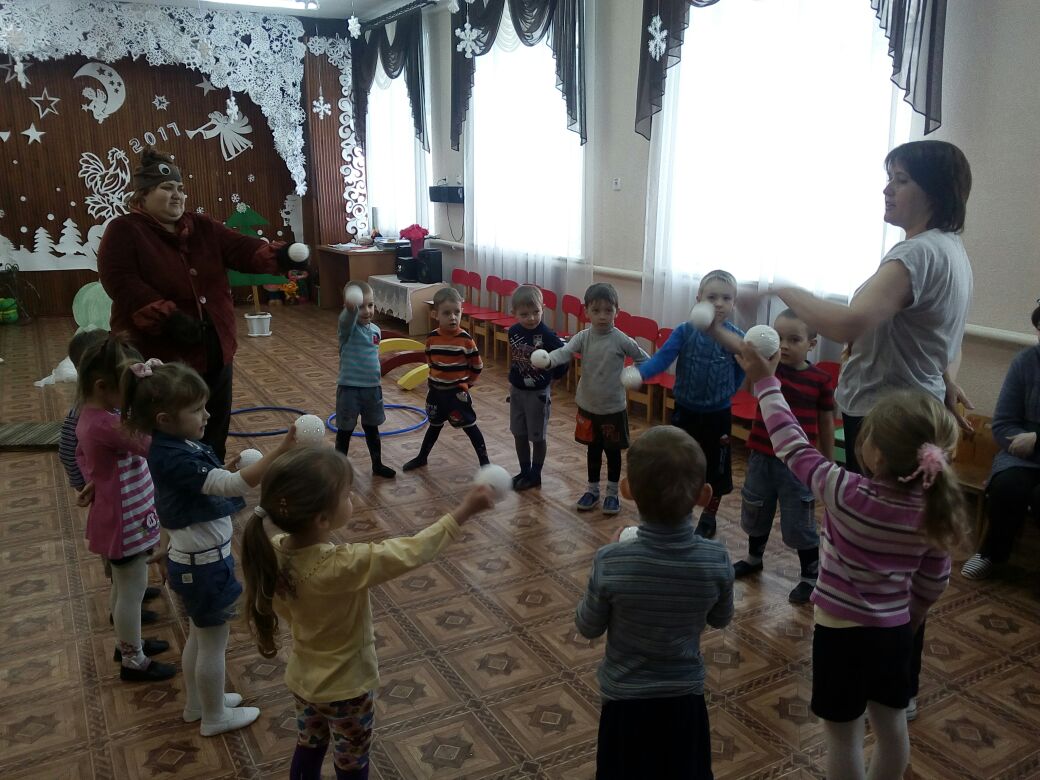 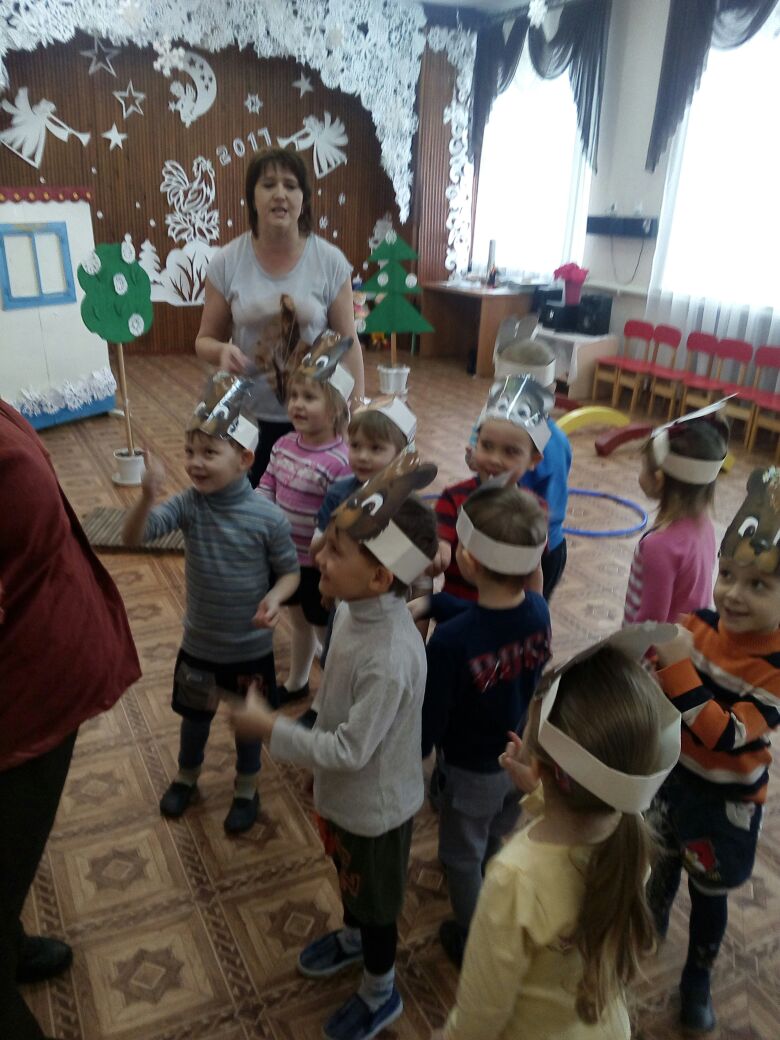 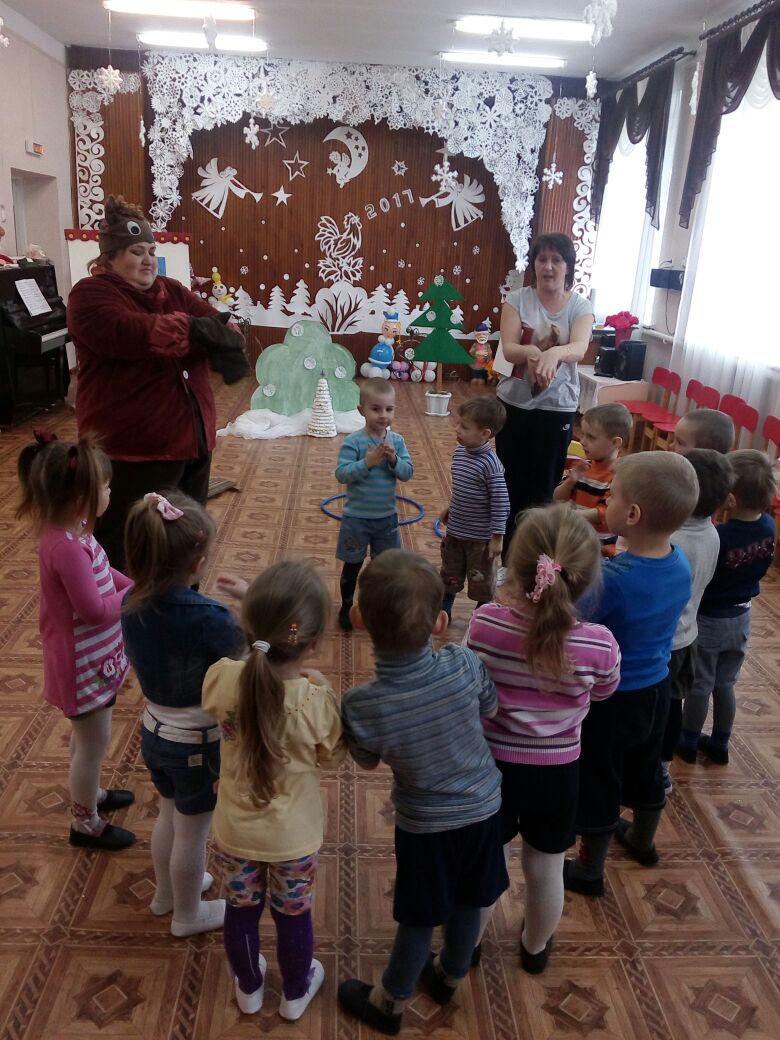 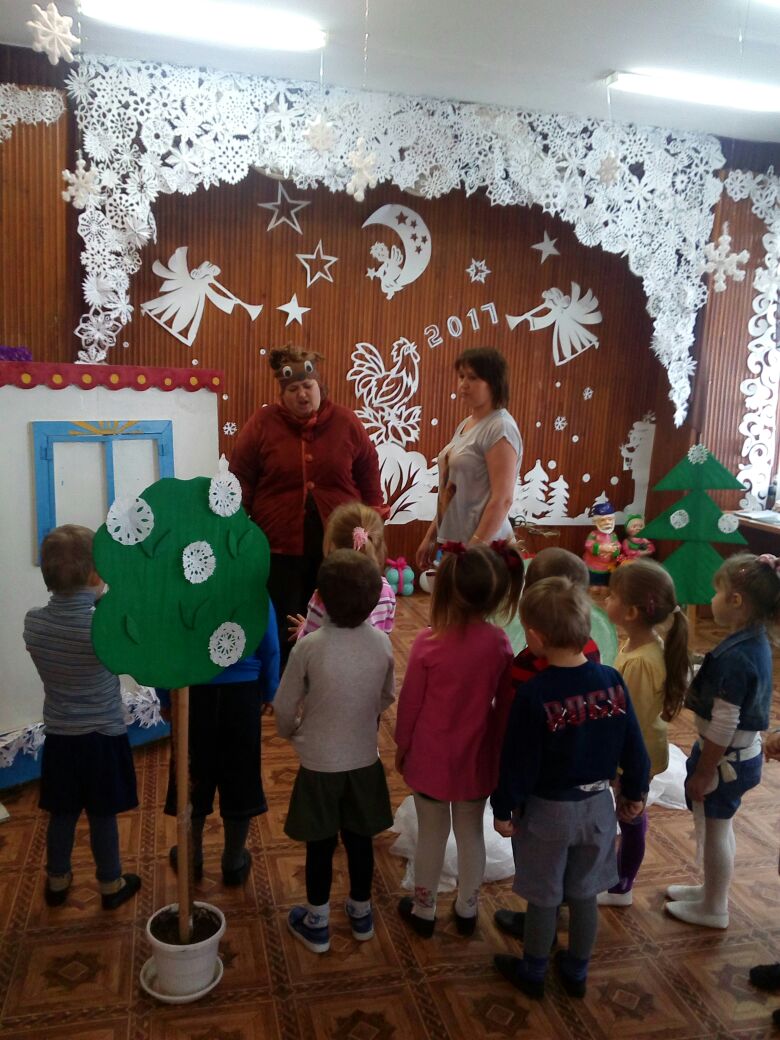 